City of Lyons		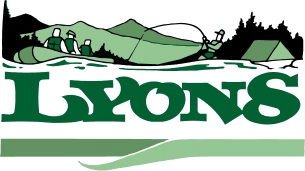 Phone:	(503)859-2167		449 5th StreetFax:		(503)859-5167		Lyons, Oregon 97358__________________________________________________________________________________________LYONS CITY COUNCIL 	REGULAR MEETINGTuesday, August 25, 2015, 6:30pmAGENDACALL TO ORDER/PLEDGE – attendanceDECLARATION OF POTENTIAL CONFLICTS OF INTERESTPRESENTATIONS – None scheduledCONSENT AGENDA - (Decision by Motion)  		ACTIONConsent Agenda Instructions - All items under Consent Agenda are adopted by a single motion, unless a member of the Council requests that such item be removed from the Consent Agenda and voted on separately.MinutesJune 23, 2015 City Council Meeting/HearingJune 9, 2015 Budget Committee MeetingMay 26, 2015 City Council Special MeetingBills Paid – May, June, July, August to-date 2015LIASON REPORTSSheriff’s RepresentativeOther LiaisonsUNFINISHED  BUSINESSBuilding Reserve Fund – Res. No. 511	ACTIONNEW BUSINESSWAVE Cable FranchiseSTAFF REPORTSStaff Reports- City Report – Micki ValentineEmployee Handbook ReviewOnline PacketsPublic Works – tools, sign projectLibrary Lift InspectionSafety MeetingsLibrary Report – Brenda HarrisAppoint Heidi Grooms & Kristen Gustafson to Library Board	ACTIONAir Conditioner QuotesCity Council Commissioners ReportsMayor Troy Donohue – Transportation, Building Improvements, Library, Parks & RecreationMayor Pro-Tem		ACTIONCommissionerships	ACTIONCharterBusiness LicensesMark Orr – PoliceLloyd Valentine – Safety, CemeteryCOUNCILOR REQUESTS/FUTURE AGENDA ITEMS/ANNOUNCEMENTSCouncil reserves this time, if needed, for other business or further consideration of any item on the agenda.Councilor &/or Staff requests for future agenda ItemsCouncil will address any written comments or letters receivedPUBLIC COMMENTS - Must Submit Testimony Request Form (3-Minute Presentation Limit)NEXT COUNCIL MEETING -  Tuesday, September 29th @ 6:30pm @ City HallADJOURNMeeting notice will also be available on the City of Lyons website:  http://www.cityoflyons.org/*This Agenda may be subject to change. *City Hall is accessible to persons with disabilities. If you need special accommodations, please call City Hall before noon on the day of the Council Meeting.